МУНИЦИПАЛЬНОЕ ОБРАЗОВАТЕЛЬНОЕ УЧРЕЖДЕНИЕ«СРЕДНЯЯ  ШКОЛА №83» Г. ЯРОСЛАВЛЯП Р И К А З«24» марта   2020  года                                                            № 01- 10/135О переходе на реализациюдополнительных образовательных программ с применением электронного обученияи дистанционных образовательных технологийНа основании приказа Министерства просвещения РФ от 17 марта 2020г. №104 «Об организации образовательной деятельности в организациях, реализующих образовательные программы начального общего, основного общего и среднего общего образования, образовательные программы среднего профессионального образования, соответствующего дополнительного профессионального образования и дополнительные общеобразовательные программы, в условиях распространения новой коронавирусной инфекции на территории Российской Федерации», методических рекомендаций по реализации образовательных программ начального общего, основного общего, среднего общего образования, образовательных программ среднего профессионального образования и дополнительных общеобразовательных программ с применением электронного обучения и дистанционных образовательных технологий, Указа Губернатора Ярославской области от 20.03.2020 №53, письма департамента образования Ярославской области от 24.03.2020 № ИХ. 24-2252/20 «О дополнительных мерах в период действия коронавирусной инфекции», в связи с неблагоприятной эпидемиологической ситуацией, связанной с распространением коронавирусной инфекции (COVID-19). На основании приказа Министерства просвещения РФ от 17 марта 2020г. №104 «Об организации образовательной деятельности в организациях, реализующих образовательные программы начального общего, основного общего и среднего общего образования, образовательные программы среднего профессионального образования, соответствующего дополнительного профессионального образования и дополнительные общеобразовательные программы, в условиях распространения новой коронавирусной инфекции на территории Российской Федерации», методических рекомендаций по реализации образовательных программ. ПРИКАЗЫВАЮ:Организовать обучение по дополнительным образовательным программам   с применением электронного обучения и дистанционных образовательных технологий с 06.04.2020 г.Проинформировать обучающихся и их родителей (законных представителей) об организации обучения с помощью дистанционных технологий и электронного обучения всеми имеющимися средствами связи: сайт, РИД,  различные мессенджеры.Установить следующие способы взаимодействия  педагогов с обучающимися:РИД;социальные сети;электронная почта; сайт ОУ;мессенджеры;образовательные платформы;мобильная связь.Разместить расписание занятий дополнительного образования  в период дистанционного обучения на сайте школы.Разместить настоящий приказ на сайте школы.Контроль за исполнением приказа оставляю за собой.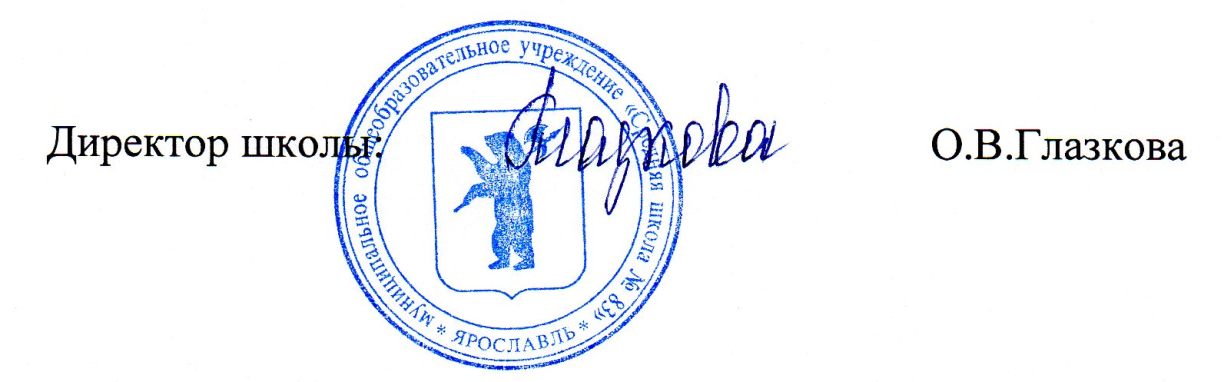 